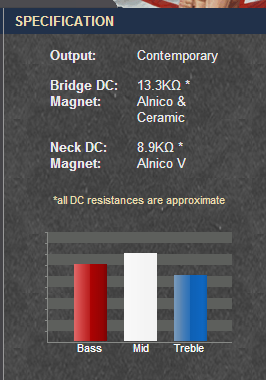 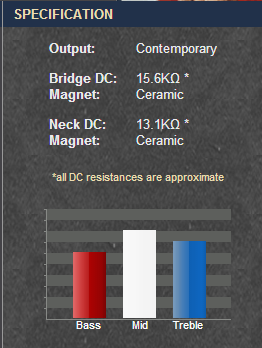 	JUGGERNAUT                                                        PAINKILLER